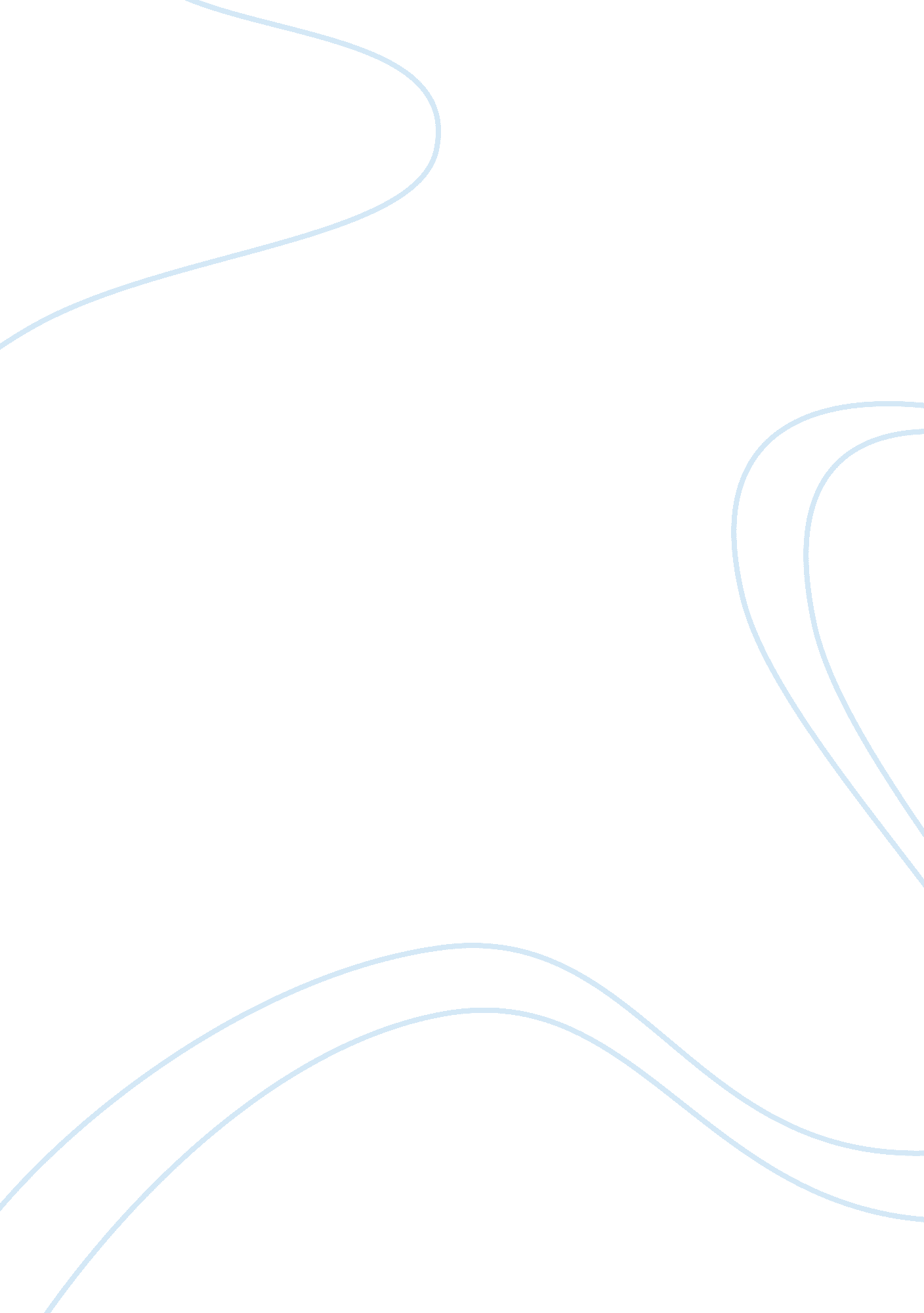 Live life on purposeLife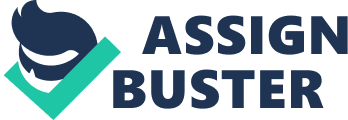 My purpose in life is to be successful in what I want to be become and just life general. Life can be tough at times, but when have myfamilythere to soups art and help push me through those times it will become easier. That is why I drew my fame ill on my surfboard. Just the help and support from my family won't make me successful LU. I am the one who needs to make me successful. In the future, I want to become a photographer/film editor. In order for me to pursue what I want to become I have to finish and pass high school and get AC accepted into the college/ university I would like to attend. The Academy of Art University is where would like to major in photography and Fine Arts. Need to make sure get g DOD grades throughout high school. Yet, for me to pass high school with Ass and B' s I need work my hardest and study hard. This is why I chose a picture of a camera, dry ewe a book and wrote down " Academy of Art University' on my surfboard. " layoff have faith anything is possible. " this is said by Betray Hamilton in the movie Soul Surfer. Strongly agree with Betray. I believethat if I don't have f that in myself won't become what I want to be and be successful in it. I need to have e faith and confidence in myself for me to pass and graduate high school, get accepted in to the Academy of Art University, and graduate college in what I want to major in. The at is why I quoted Betray on my surfboard. Also, another challenge for me to become successful and live my purpose of lie fee ismoney. College is a lot of money to enroll, books, classes, supplies etc. I can' t just rely on my parents and family to pay all of it. I'm going to have to pay for most enrollment, gas, a place to live, groceries and everything else in order to live. 